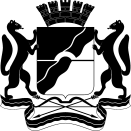 МЭРИЯгорода НовосибирскаГЛАВНОЕ УПРАВЛЕНИЕ ОБРАЗОВАНИЯГОРОДСКОЙ ЦЕНТРИНФОРМАТИЗАЦИИ«ЭГИДА»630112, г. Новосибирск,ул. Гоголя 188/1,Тел. 279-93-60egida@nios.ruот _21.09.2015__ № __00538__На № ___________ от __________Уважаемые коллеги!         ГБОУ ДПО НСО ОблЦИТ проводит информационно-методический семинар, посвященный вопросам ведения сайтов образовательных организаций в свете изменившегося законодательства и повышением требований к соблюдению норм закона «О защите персональных данных» № 152-фз.25 сентября приглашаются директора дошкольных образовательных организаций г. Новосибирска.Программа семинараВыступление представителя Министерства образования, науки и инновационной политики Новосибирской области.Выступление заместителя начальника отдела надзора и контроля управления лицензирования, аккредитации, контроля и надзора в сфере образования Минобрнауки НСО О.М. Бубновой о соблюдении образовательными организациями требований законодательства и ведению официальных сайтов.Выступление генерального директора ЗАО «Е-паблиш» Д.Л. Баландина о реализации требований в новой версии программы «Конструктор школьных сайтов».Адрес проведения семинара:  г. Новосибирск, ул. Блюхера 40, кабинет 208.Время проведения: с 10.00 до 13.00.Директор                                                                                       Р.Ю.Сюзяев